	PO Box 773, Marquette MI 49855 (906) 228-6250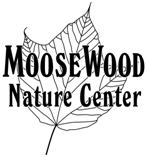 	Center located at Peter White Drive on Presque Isle, Marquette             Volunteer Application /     Information FormPersonal Information:Name: ______________________________ Email Address: ______________________________Mobile Number: ______________________  Alternate Phone Number: ______________________Address: _______________________________________________________________________Postal Address: _________________________________________________________________Volunteering: We are so grateful that you are prepared to give of your time and help ourorganization. Please fill in the information below so that we have a better understanding ofwhich area you would like to get involved in, when and how much time you can give.How regularly would you like to volunteer?  Weekly / Monthly / Ad hoc Committee workHow many hours per session/day would you like to volunteer? _____________________Which day(s) of the week and time(s) would you like to volunteer? __________________________________________________________________________________________Do you have any training in First Aid? Yes / NoHow did you hear about our organization? ________________________________In which area would you like to volunteer? Please refer to our volunteer opportunitiesdocument with details on current tasks available in each area.Note: Volunteer Opportunities are not limited to just these items:                                                 Please briefly provide an overview of your experience in this area or why you are interested in volunteering in this area: _____________________________________________________________________________________________________________________________________________________________________________________________________________________________________________________________________________________________________________________________________Have you ever been convicted of a crime? Yes /  NoIf yes, Explain: ________________________________________________________________________________________________________________________________________________Please note, if you are volunteering for children’s programs, we will require a police clearance certificate and also 2 certified copies of your ID to check your name against the sexual offenders register.Do you have any medical conditions we should be aware of?  Yes  /  NoIf yes, please provide details? ____________________________________________________________________________________________________________________________________Please provide a character reference (e.g. teacher, friend, work colleague) Reference’s Information:Name: ___________________________________ Relation to this person: __________________Mobile Number: ____________________ Home Number: __________________Length of Relationship: _________Are you interested in receiving our bi-annual newsletter via email? Yes / NoShould you decide at a later date that you are unable to volunteer you will return all property, including key to the MooseWood Nature Center Board.Thank you so much for your interest and your support. We may not always have capacity for volunteers in your area of interest, but please stay in regular contact to see what is available at that time. Please also provide feedback on how you found your volunteer experience with us.___________________________			_________________________________________Date 							Signature---------------------------------------------------------------------------------------------------------------------------------------------------------------------------------------------For administrative use only (Board Member and Volunteer to initialize after date):Date contacted: ____________ Volunteer training held on:______________  Key issued on: ________________Key returned on:____________________ Exit interview: __________________ Host Center (only)  ___ Feed Animals (only)___ Host Center and       Feed Animals___ Birthday Parties___ Public education programs___ School programs___ Office & Admin___ Task Manager___ Fundraising & events___ Center maintenance___ Grounds maintenance (bird feeders, gardens, pond, etc.) Specify any or all:: ____________________________ Specialist skill e.g. teacher, accountant, lawyer, plumber etc. __________________________